God will do a new thing with His people now.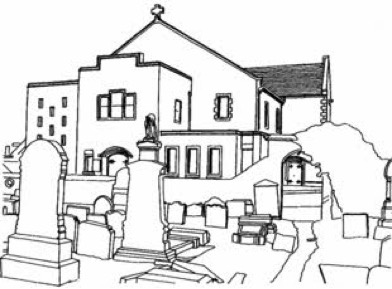 God will do a new thing, as in prayer we bow,Wondering at His wisdom, marvelling at his power.God will do a new thing in this present hour.Praise the Lord of newness; trust His solemn vow –God will do a new thing with His people now.God will do a new thing with His people here.God will do a new thing: Christ is ever near,Searching for commitment, sending out a call.God will do a new thing, touching lives of all.Praise the God who’s faithful; trust the word you hear –God will do a new thing with His people here.God will do a new thing for our age and time.God will do a new thing: to us He’ll assignAll His Spirit’s blessings, peace from Heaven’s store.God will do a new thing as He’s done before.Praise the God who’s with us; trust His love divine.God will do a new thing for our age and time.God will do a new thing with His call today,Seeking new disciples for His pilgrim way;Bidding us to follow; making all things new.God will do a new thing, for His Word is true.Praise the God who offers mercy when we stray.God will do a new thing with His call today.God will do a new thing! Praise His glorious name!For His Kingdom’s purpose, every life He’ll claim:Guiding us in service; calming every fear.God will do a new thing through our joys and tears.Praise the God of love, whose grace we now reclaim.God will do a new thing! Praise His glorious name.Words: Tom Gordon © April 2019